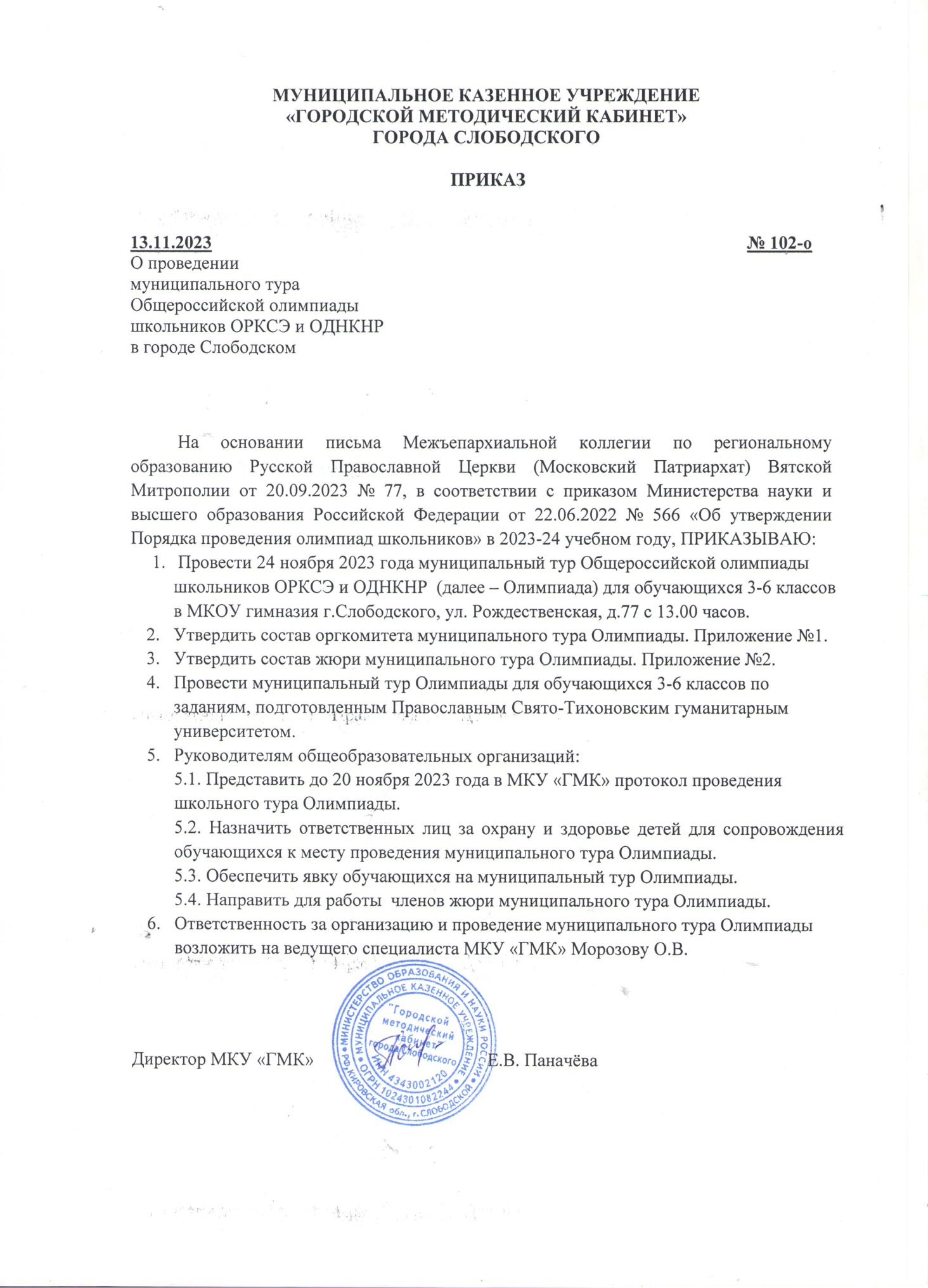 МУНИЦИПАЛЬНОЕ КАЗЕННОЕ УЧРЕЖДЕНИЕ «ГОРОДСКОЙ МЕТОДИЧЕСКИЙ КАБИНЕТ» ГОРОДА СЛОБОДСКОГОПРИКАЗ13.11.2023									                 № 102-оО проведении муниципального тура Общероссийской олимпиадышкольников ОРКСЭ и ОДНКНРв городе Слободском На основании письма Межъепархиальной коллегии по региональному образованию Русской Православной Церкви (Московский Патриархат) Вятской Митрополии от 20.09.2023 № 77, в соответствии с приказом Министерства науки и высшего образования Российской Федерации от 22.06.2022 № 566 «Об утверждении Порядка проведения олимпиад школьников» в 2023-24 учебном году, ПРИКАЗЫВАЮ:  Провести 24 ноября 2023 года муниципальный тур Общероссийской олимпиады школьников ОРКСЭ и ОДНКНР  (далее – Олимпиада) для обучающихся 3-6 классов в МКОУ гимназия г.Слободского, ул. Рождественская, д.77 с 13.00 часов.Утвердить состав оргкомитета муниципального тура Олимпиады. Приложение №1.Утвердить состав жюри муниципального тура Олимпиады. Приложение №2.Провести муниципальный тур Олимпиады для обучающихся 3-6 классов по заданиям, подготовленным Православным Свято-Тихоновским гуманитарным университетом.Руководителям общеобразовательных организаций:5.1. Представить до 20 ноября 2023 года в МКУ «ГМК» протокол проведения школьного тура Олимпиады.5.2. Назначить ответственных лиц за охрану и здоровье детей для сопровождения обучающихся к месту проведения муниципального тура Олимпиады.5.3. Обеспечить явку обучающихся на муниципальный тур Олимпиады.5.4. Направить для работы  членов жюри муниципального тура Олимпиады.Ответственность за организацию и проведение муниципального тура Олимпиады возложить на ведущего специалиста МКУ «ГМК» Морозову О.В.Директор МКУ «ГМК»                                      Е.В. ПаначёваПриложение №1                                                                                             к приказу МКУ «ГМК» от 13.11.2023 №102-оСостав оргкомитетамуниципального тура Общероссийской олимпиады школьниковОРКСЭ и ОДНКНРЧлены оргкомитета: Приложение №2                                                                                             к приказу МКУ «ГМК» от 13.11.2023 №102-оСостав жюримуниципального тура Общероссийской Олимпиады школьниковОРКСЭ и ОДНКНРЧлены жюри:                   ПАНАЧЁВАЕкатерина Владимировнадиректор муниципального казенного учреждения  «Городской методический кабинет» города Слободского, председатель оргкомитетаСМИРНОВ  Евгений Александровичруководитель Отдела религиозного образования и катехизации Вятской Епархии, заместитель председателя оргкомитета (по согласованию)БАРАНОВАЗлата Александровнадиректор муниципального казенного общеобразовательного учреждения гимназия  города   Слободского Кировской области (по согласованию) МОРОЗОВАОльга Васильевнаведущий специалист муниципального казенного             учреждения  «Городской методический кабинет» города СлободскогоСМИРНОВ  Евгений Александровичруководитель Отдела религиозного образования и катехизации Вятской Епархии, председатель жюри (по согласованию)АБОТУРОВА Наталья Владимировнаучитель МХК, ОДНКНР  МКОУ гимназииг.Слободского (по согласованию)БЛИНОВАСветлана ИгоревнаКОЛОДКИНАЮлия ГеннадьевнаКРОПАЧЕВА Татьяна Владимировнаучитель начальных классов  МБОУ            «Средняя общеобразовательная школа № 5»  г. Слободского (по согласованию)помощник благочинного города Слободского по образованию (по согласованию)учитель начальных классов МКОУ СОШ №7 г. Слободского (по согласованию)МОРОЗОВАОльга Васильевнаведущий специалист муниципального казенного             учреждения  «Городской методический кабинет» города СлободскогоПОКРЫШКИНАТатьяна Александровнаучитель начальных классов МКОУ СОШ №14 г. Слободского (по согласованию)СУРОВЦЕВАТатьяна Николаевнаучитель начальных классов  МКОУ гимназии г. Слободского (по согласованию)КАЙСИНАИрина Юрьевнаучитель начальных классов  МКОУ гимназии г. Слободского (по согласованию)ЖУРАВЛЕВАТатьяна Анатольевнаучитель ОДНКНР КОГОБУ Лицей №9 г. Слободского (по согласованию)